         1V News       January 2014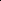 We have been learning making connectionsAnd building our reading staminaReaders increase their reading stamina by rereading old booksReaders build reading stamina by reading just right books.Readers deeper their understanding of a text by making a personal connection to an event or characterReaders can make text to text connectionsWe started our new unit on Non-fiction writing.  We started to create teaching books-informational books.Writer’s get ready to teach about a topic by telling across their fingers to a partner.Partners and writer’s think/ask questions about our topic.Non-fiction writer’s, teach with pictures and words.Writer’s use twin sentences when writing a teaching book.Writer’s bravely spell challenging words.Mrs. Persson had a non-fiction book talk with us to inspire our own writing.We started our new unit-geometry and fractionsWe discussed/identified plane (2D) shapes. We played games where we looked at plane shape attributes.We created new shapes from other 2 D shapes using pattern blocks.We discussed/identified 3 D shapes.We played games using math words: edges, vertex, faces.We reviewed addition/subtractionLong vowel work: magic e, vowel teams: aiREVIEW OLD SPELLING WORDS!!!!!Numeral writing practice 1-9We have been working on our penguin webquest.  We have been discussing adaptations and penguin adaptations.  We will have a penguin presentation on Feb. 21st at 1:00 in the LMC.We learned about Martin Luther King Jr.  and we wrote positive and negative statements about him.   We had another CARES assembly on assertion.  Please work on your 100th day project and WRITING part. Valentine’s Day party is on Thursday February 13th.  Please have your Valentine’s into school before this date.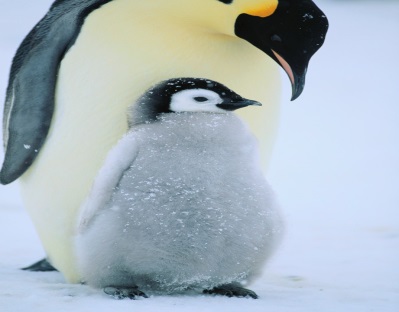 